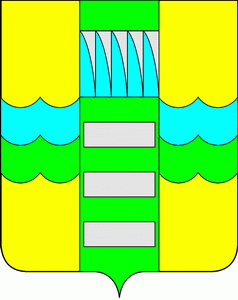 Об утверждении состава комиссии, положения окомиссии и порядка определения мест (площадок)  накопления твердых коммунальных отходовна территории муниципального образования город Саяногорск. Руководствуясь Федеральными законами от 06.10.2003 № 131-ФЗ «Об общих принципах организации местного самоуправления в Российской Федерации», от 24.06.1998 № 89-ФЗ «Об отходах производства и потребления», от 30.03.1999 № 52-ФЗ «О санитарно-эпидемиологическом благополучии населения», СанПиН 42-128-4690-88 «Санитарные правила содержания территорий населенных мест», утвержденными Минздравом СССР от 05.08.1988 № 4690-88, СанПиН 2.1.2.2645-10 «Санитарно-эпидемиологические требования к условиям проживания в жилых зданиях и помещениях. Санитарно-эпидемиологические правила и нормативы», утвержденными постановлением Главного государственного санитарного врача Российской Федерации от 10.06.2010 № 64, Постановлением Правительства Российской Федерации от 31.08.2018 № 1039 «Об утверждении Правил обустройства мест (площадок) накопления твердых коммунальных отходов и ведения их реестра», Правилами по благоустройству территории муниципального образования город Саяногорск, утвержденными решением Совета депутатов муниципального образования город Саяногорск от 28.06.2012 № 45, в целях совершенствования мероприятий по накоплению твердых коммунальных отходов на территории муниципального образования город Саяногорск, руководствуясь статьей 30, 32 Устава муниципального образования город Саяногорск, утвержденного решением Саяногорского городского Совета депутатов от 31.05.2005 № 35, Администрация муниципального образования город СаяногорскП О С Т А Н О В Л Я Е Т:Утвердить состав комиссии по определению мест (площадок) накопления твердых коммунальных отходов на территории муниципального образования город Саяногорск (приложение 1).2. Утвердить Положение о комиссии по определению мест (площадок) накопления твердых коммунальных отходов на территории муниципального образования город Саяногорск (приложение 2).3.  Утвердить Порядок определения мест (площадок) накопления твердых коммунальных отходов на территории муниципального образования город Саяногорск (приложение 3).4. Утвердить Правила формирования и ведения реестра мест (площадок) накопления твердых коммунальных отходов к его содержанию (приложение 4).5. Настоящее постановление вступает в силу после дня его официального опубликования.6. Отделу по взаимодействию со СМИ и связям с общественностью  опубликовать настоящее постановление в средствах массовой информации и разместить на официальном сайте муниципального образования город Саяногорск в информационно - телекоммуникационной сети «Интернет».7. Контроль за исполнением настоящего постановления возложить на  заместителя Главы муниципального образования город Саяногорск по жилищно-коммунальному хозяйству, транспорту и строительству.Глава муниципального образования город Саяногорск                                                                М.А. ВаловПриложение 1к постановлению Администрации муниципального образования город Саяногорск	от 28.02.2019 №113Состав комиссии по определению мест (площадок) накопления твердых коммунальных отходов на территории муниципального образования город СаяногорскУправляющий делами Администрации муниципального образования г. Саяногорск                                  А.Г.КозловскаяГлавный специалист отдела экологии и охраны труда Администрации муниципального образования г. Саяногорск ________   Л.К.Макарова Приложение 2к постановлению Администрации муниципального образования город Саяногорск	от 28.02.2019 №113Положение о комиссии по определению мест (площадок) накопления твердых коммунальных отходов на территории муниципального образования город Саяногорск1.Комиссия по определению мест (площадок) накопления (далее Комиссия)  твердых коммунальных отходов (далее ТКО) на территории муниципального образования г.Саяногорск является коллегиальным органом, образованным с целью определения и закрепления мест (площадок) накопления ТКО, в том числе, в случаях, невозможности обустройства мест (площадок) накопления ТКО в соответствии с санитарными нормами и правилами.2. В своей деятельности Комиссия руководствуется Конституцией Российской Федерации, Жилищным кодексом Российской Федерации, Градостроительным кодексом Российской Федерации, федеральными законами, санитарными нормами и правилами, иными правовыми актами Российской Федерации, муниципальными правовыми актами, настоящим Положением. 3. Формой деятельности Комиссии являются заседания. Заседание Комиссии правомочно, если на нем присутствует не менее половины состава Комиссии. Заседания Комиссии проводятся по мере необходимости, день заседания Комиссии определяется в рабочем порядке.4. В состав Комиссии входят: председатель Комиссии, заместитель председателя Комиссии, секретарь Комиссии и члены Комиссии. Работой Комиссии руководит председатель Комиссии, а в его отсутствие его заместитель. Состав Комиссии утверждается и изменяется постановлением Администрации муниципального образования город Саяногорск.5. В период временного отсутствия члена Комиссии (включая председателя Комиссии, секретаря Комиссии (отпуск, временная нетрудоспособность, командировка и т.д.) в работе Комиссии принимает участие лицо, официально исполняющее его обязанности по должности. Заседание Комиссии при одновременном отсутствии председателя и заместителя председателя неправомочно.6. Состав Комиссии должен исключить возможность возникновения конфликта интересов, который мог бы повлиять на принимаемые Комиссией решения.7. Для обеспечения своей работы Комиссия имеет право привлекать к работе специалистов других организаций, предприятий или служб, не являющихся членами Комиссии.8. Комиссия рассматривает вопросы по определению мест (площадок) накопления ТКО в соответствии с нормативными правовыми актами Российской Федерации.Комиссия выполняет следующие функции:-  рассмотрение письменных заявок заинтересованных лиц об определении мест (площадок) накопления ТКО, в том числе, в случаях, невозможности обустройства мест (площадок) накопления ТКО в соответствии с санитарными нормами и правилами;- осмотр территории, где предполагается обустройство места (площадки)  накопления ТКО;- принятие решения об определении места (площадки) накопления ТКО.9. Комиссия осуществляет свою работу по инициативе органов местного самоуправления, на основании письменных заявок жителей, организаций, обслуживающих жилищный фонд, юридических и физических лиц, индивидуальных предпринимателей, имеющих право на недвижимое имущество на территории муниципального образования город Саяногорск, заинтересованных в размещении планируемых на территории сложившейся застройки мест (площадок) накопления ТКО.10. Письменные заявки заинтересованных лиц об определении мест (площадок) накопления ТКО, рассматриваются Комиссией в течение 10 (десяти) календарных дней с даты их поступления в Комиссию (приложение №1 к Положению).11. В каждом конкретном случае осуществляется выездное заседание Комиссии, проводится осмотр территории планируемого места (площадки) накопления ТКО.12. Комиссия осуществляет осмотр места (площадки) накопления ТКО. Место (площадка) накопления ТКО определяется на земельном участке свободном от подземных и воздушных коммуникаций, с учетом возможности подъезда и проведения маневровых работ спецтехники, осуществляющей сбор и вывоз ТКО.13. В условиях сложившейся плотной застройки, при которой расстояние от места (площадки) накопления ТКО до жилых строений составляет менее 20м., руководствуясь СанПиН 42-128-4690-88 «Санитарные правила содержания территорий населенных мест», Комиссия уполномочена принять решение об утверждении места (площадки) накопления ТКО.14. Решение об определении места (площадки) накопления ТКО принимается простым большинством голосов присутствующих членов Комиссии. При равенстве голосов голос председателя (в отсутствии председателя – заместителя председателя) является решающим.  Члены Комиссии, не согласные с принятым решением, могут оформить письменно свое особое мнение с приложением его к акту об определении места (площадки) накопления ТКО (далее акт). Особое мнение учитывается при принятии решения. 15. Председатель Комиссии определяет время проведения выездных заседаний Комиссии и круг вопросов, вносимых на ее рассмотрение; организует подготовку материалов для рассмотрения на Комиссии; определяет повестку и проводит заседания Комиссии; распределяет обязанности между членами Комиссии.16. Секретарь Комиссии формирует пакет документов на рассмотрение Комиссией; оформляет протоколы заседаний Комиссии; при организации выездного заседания Комиссии извещает членов Комиссии о дате и времени заседания; подготавливает проекты актов об определении места (площадки) накопления ТКО; ведет и вносит корректировку в реестр и схему размещения (мест) площадок накопления ТКО.17. По результатам работы Комиссии оформляется акт об определении места (площадки) накопления ТКО (приложение №2 к Положению). К акту прилагается схема (графический материал) территории, на которой определено место (площадка) накопления ТКО.18. Акт по определению места (площадки) накопления ТКО утверждается председателем Комиссии и направляется секретарем Комиссии Заявителю в течение 3 (трех) рабочих дней со дня его утверждения. Утвержденный акт служит основанием для размещения места (площадки) накопления ТКО или отдельно стоящих контейнеров на территории муниципального образования город Саяногорск.Управляющий делами Администрации муниципального образования г. Саяногорск                                  А.Г.КозловскаяГлавный специалист отдела экологии и охраны труда Администрации муниципального образования г. Саяногорск ________   Л.К.Макарова Приложение 3к постановлению Администрации муниципального образования город Саяногорск	от 28.02.2019 №113Порядок определения мест (площадок) накопления твердых коммунальных отходов на территории муниципального образования город Саяногорск1.Настоящий порядок (далее Порядок) устанавливает процедуру определения мест (площадок) накопления твердых коммунальных отходов (далее ТКО) на территории муниципального образования город Саяногорск, в соответствии с действующим законодательством Российской Федерации.2.Настоящий Порядок действует на всей территории муниципального образования город Саяногорск и обязателен для всех юридических и физических лиц, индивидуальных предпринимателей.3.Места (площадки) накопления ТКО создаются органами местного самоуправления, за исключением установленных законодательством Российской Федерации случаев, когда такая обязанность лежит на других лицах. Органы местного самоуправления создают места (площадки) накопления ТКО путем принятия решения в соответствии с требованиями правил благоустройства территории муниципального образования город Саяногорск, требованиями законодательства Российской Федерации в области санитарно-эпидемиологического благополучия населения и иного законодательства Российской Федерации, устанавливающего требования к местам (площадкам) накопления ТКО.4.Уполномоченным органом для определения мест (площадок) накопления ТКО, является комиссия по определению мест (площадок) накопления ТКО на территории муниципального образования город Саяногорск (далее Комиссия), состав которой утверждается постановлением Администрации муниципального образования город Саяногорск.5.Комиссия осуществляет рассмотрение поступающих письменных заявок на создание мест (площадок) накопления ТКО в срок не позднее 10 (десяти) календарных дней.6. В целях оценки письменной заявки на предмет соблюдения требований законодательства Российской Федерации в области санитарно-эпидемиологического благополучия населения к местам (площадкам) накопления ТКО Комиссия запрашивает позицию соответствующего территориального органа федерального органа исполнительной власти, уполномоченного осуществлять федеральный государственный санитарно-эпидемиологический надзор (далее - запрос). По запросу Комиссии территориальный орган федерального органа исполнительной власти, уполномоченный осуществлять федеральный государственный санитарно-эпидемиологический надзор, подготавливает заключение и направляет его в Комиссию в срок не позднее 5 (пяти) календарных дней со дня поступления запроса. В случае направления запроса срок рассмотрения заявки может быть увеличен по решению Комиссии до 20 (двадцати) календарных дней, при этом заявителю не позднее 3 (трех) календарных дней со дня принятия такого решения Комиссией направляется соответствующее уведомление.7. По результатам рассмотрения письменной заявки Комиссия принимает решение о согласовании или отказе в согласовании создания места (площадки) накопления ТКО.8. На земельном участке многоквартирного дома рассмотрение вопроса определения места (площадки) накопления ТКО может осуществляться управляющей организацией многоквартирного дома, товариществом собственников жилья, собственниками многоквартирного дома, на основании решения Комиссии.9. Рассмотрение вопроса определения  места (площадки) накопления ТКО на муниципальном земельном участке и на земельном участке пользование, на который не разграничено на территории муниципального образования город Саяногорск, находится в компетенции Комиссии.10. Места (площадки) накопления ТКО определяются в соответствии с действующим законодательством Российской Федерации, санитарными нормами и правилами, с учетом визуального осмотра территории существующего и предлагаемого места (площадки) накопления ТКО.11. Места (площадки) накопления ТКО определяются на свободном земельном участке, в том числе от подземных и воздушных коммуникаций, с учетом возможности подъезда и проведения маневровых работ спецтехники осуществляющей сбор и вывоз ТКО.12. Запрещается устанавливать места (площадки) накопления ТКО на проезжей части, тротуарах, газонах.13. Запрещается самовольная установка места (площадки) накопления ТКО без согласования с Комиссией.14. Допускается временная (на срок до 1 суток) установка места (площадки) накопления ТКО для сбора строительных отходов вблизи мест проведения культурно-массовых мероприятий, производства ремонтных, аварийных работ и работ по уборке территории, выполняемых юридическими и физическими лицами. Временные места (площадки) накопления ТКО должны быть согласованы с собственником, пользователем территории, где планируется разместить места (площадки) накопления ТКО.15. Основаниями отказа Комиссии в создании места (площадки) накопления ТКО являются:а) несоответствие письменной заявки установленной форме;б) несоответствие места (площадки) накопления ТКО требованиям правил благоустройства территории муниципального образования город Саяногорск, требованиям законодательства Российской Федерации в области санитарно-эпидемиологического благополучия населения, иного законодательства Российской Федерации, устанавливающего требования к местам (площадкам) накопления ТКО.16. О принятом решении Комиссия уведомляет Заявителя в срок, установленный пунктом 5 (пять) настоящего Порядка.17. После устранения причины отказа в согласовании создания места   (площадки) накопления ТКО Заявитель вправе повторно обратиться в Комиссию за согласованием создания места (площадки) накопления ТКО в установленном порядке.Справочно:- «контейнерная площадка» - место накопления твердых коммунальных отходов, обустроенное в соответствии с требованиями законодательства Российской Федерации в области охраны окружающей среды и законодательства Российской Федерации в области обеспечения санитарно-эпидемиологического благополучия населения и предназначенное для размещения контейнеров и бункеров.- «контейнер» - мусоросборник, предназначенный для складирования твердых коммунальных отходов, за исключением крупногабаритных отходов.- «бункер» - мусоросборник, предназначенный для складирования крупногабаритных отходов.- «накопление отходов» – складирование отходов на срок не более чем одиннадцать месяцев в целях их дальнейших обработки, утилизации, обезвреживания, размещения.- «твердые коммунальные отходы» - отходы, образующиеся в жилых помещениях в процессе потребления физическими лицами, а также товары, утратившие свои потребительские свойства в процессе их использования физическими лицами в жилых помещениях в целях удовлетворения личных и бытовых нужд. К твердым коммунальным отходам также относятся отходы, образующиеся в процессе деятельности юридических лиц, индивидуальных предпринимателей и подобные по составу отходам, образующимся в жилых помещениях в процессе потребления физическими лицами.Управляющий делами Администрации муниципального образования г. Саяногорск                                  А.Г.КозловскаяГлавный специалист отдела экологии и охраны труда Администрации муниципального образования г. Саяногорск ________   Л.К.Макарова Приложение 4к постановлению Администрации муниципального образования город Саяногорск	от 28.02.2019 №113Правила формирования и ведения реестра мест (площадок) накопления твердых коммунальных отходов, требования к его содержанию            1.Реестр мест (площадок) накопления твердых коммунальных отходов (далее ТКО) (далее – реестр) представляет собой базу данных о местах (площадках) накопления ТКО.	2. Реестр ведется на бумажном носителе и в электронном виде уполномоченным органом - Комиссией (далее Комиссия). Сведения в реестр вносятся Комиссией в течение 5 (пяти) рабочих дней со дня принятия решения о внесении в него сведений о создании места (площадки) накопления ТКО.3. В течение 10 (десяти) рабочих дней со дня внесения в реестр сведений о создании места (площадки) накопления ТКО такие сведения размещаются  Комиссией на его официальном сайте в информационно-телекоммуникационной сети «Интернет», а при его отсутствии – на официальном сайте органа исполнительной власти субъекта Российской Федерации, являющегося стороной соглашения об организации деятельности по обращению с ТКО с региональным оператором по обращению с ТКО. Указанные сведения должны быть доступны для ознакомления неограниченному кругу лиц без взимания платы. 4. Реестр ведется на государственном языке Российской Федерации.5. В соответствии с пунктом 5 статьи 13.4 Федерального закона «Об отходах производства и потребления» реестр включает в себя следующие разделы:данные о нахождении мест (площадок) накопления ТКО;данные о технических характеристиках мест (площадок) накопления ТКО;данные о собственниках мест (площадок) накопления ТКО;данные об источниках образования ТКО, которые складируются в местах (на площадках) накопления ТКО;6. Раздел «Данные о нахождении мест (площадок) накопления ТКО» содержит сведения об адресе и (или) географических координатах мест (площадок) накопления ТКО, а также схему размещения мест (площадок) накопления ТКО. Схема размещения мест (площадок) накопления ТКО отражает данные о нахождении мест (площадок) накопления ТКО на карте муниципального образования город Саяногорск масштаба 1:2000.7. Раздел «Данные о технических характеристиках мест (площадок) накопления ТКО» содержит сведения об используемом покрытии площадки, количестве размещенных и планируемых к размещению контейнеров и бункеров с указанием их объема.   Информация о размещенных и планируемых к размещению контейнерах и бункерах с указанием их объема формируется на основании информации, предоставляемой региональным оператором по обращению с ТКО, в зоне деятельности которого размещаются места (площадки) накопления ТКО. Информация о планируемых к размещению контейнерах определяется Комиссией с учетом предложений регионального оператора по обращению с ТКО, в зоне деятельности которого размещаются места (площадки) накопления ТКО.8. Раздел «Данные о собственниках мест (площадок) накопления ТКО: содержит сведения:для юридических лиц, в том числе органов государственной власти и местного самоуправления, - полное наименование и основной государственный регистрационный номер записи в Едином государственном реестре юридических лиц, фактический адрес;для индивидуальных предпринимателей – фамилия, имя, отчество, основной государственный регистрационный номер записи в Едином государственном реестре индивидуальных предпринимателей, адрес регистрации по месту жительства;для физических лиц – фамилия, имя, отчество, серия, номер и дата выдачи паспорта или иного документа, удостоверяющего личность в соответствии с законодательством Российской Федерации, адрес регистрации по месту жительства, контактные данные.9. Раздел «Данные об источниках образования ТКО, которые складируются в местах  (на площадках) накопления ТКО» содержит сведения об одном или нескольких объектах капитального строительства, территории (части территории) муниципального образования город Саяногорск, при осуществлении деятельности на которых у физических и юридических лиц образуются ТКО, складируемые в соответствующих местах (на площадках) накопления ТКО.10. В случае, если место (площадка) накопления ТКО создано органом местного самоуправления в соответствии с пунктом 3 Порядка определения мест  (площадок) накопления ТКО на территории муниципального образования город Саяногорск, сведения о том месте (площадке) накопления ТКО подлежат включению Комиссией в реестр в срок не позднее 3 (трех) рабочих дней со дня принятия решения о его создании.11. В случае, если место (площадка) накопления ТКО создано Заявителем, он обязан обратиться в Комиссию с письменной заявкой о включении сведений о месте (площадке) накопления ТКО в реестр не позднее 3(трех) рабочих дней со дня начала его использования.12. Заявитель направляет в Комиссию письменную заявку о включении сведений о месте (площадке) накопления ТКО в реестр по форме, установленной Комиссией (приложение № 1к Правила формирования и ведения реестра).13. Рассмотрение письменной заявки о включении сведений о месте (площадке) накопления ТКО в реестр осуществляется Комиссией в течение 10 (десяти) рабочих дней со дня ее получения.14. По результатам рассмотрения письменной заявки о включении сведений о месте (площадке) накопления ТКО в реестр Комиссия принимает решение о включении сведений о месте (площадке) накопления ТКО в реестр или об отказе во включении таких сведений в реестр.15. Решение об отказе во включении сведений о месте (площадке) накопления ТКО в реестр принимается в следующих случаях:а) несоответствие письменной заявки о включении сведений о месте (площадке) накопления ТКО в реестр установленной форме;б) наличие в письменной заявке о включении сведений о месте (площадке) накопления ТКО в реестр недостоверной информации;в) отсутствие согласования Комиссией создания места (площадки) накопления ТКО.16. В решении об отказе во включении сведений о месте (площадке) накопления ТКО в реестр в обязательном порядке указывается основание такого отказа.17. Комиссия уведомляет Заявителя о принятом решении в течение 3 (трех) рабочих дней со дня его принятия.18.  После устранения основания отказа, но не позднее 30 (тридцати) дней со дня получения решения об отказе во включении сведений о месте (площадке) накопления ТКО в реестр Заявитель вправе повторно обратиться в Комиссию с письменной заявкой о включении сведений о месте (площадке) накопления ТКО в реестр. 19. Заявитель обязан сообщить в Комиссию о любых изменениях сведений, содержащихся в реестре, в срок не позднее 5 (пяти) рабочих дней со дня наступления таких изменений путем направления соответствующего извещения на бумажном носителе.Управляющий делами Администрации муниципального образования г. Саяногорск                                  А.Г.КозловскаяГлавный специалист отдела экологии и охраны труда Администрации муниципального образования г. Саяногорск 	________   Л.К.Макарова Приложение №1к ПоложениюЗаявление о согласовании создания места (площадки) накопления твердых коммунальных отходов на территории муниципального образования город Саяногорск Председателю Комиссии _______________от______________________________           Прошу согласовать создание места (площадки) накопления твердых коммунальных отходов на территории муниципального образования город Саяногорск:	Данные о предполагаемом нахождении места (площадки) накопления ТКО:1.1.Адрес:_______________________________________________________________Географические координаты:___________________________________________Данные о технических характеристиках предполагаемого места (площадки) накопления ТКО:2.1.Покрытие____________________________________________________________2.2.Площадь ____________________________________________________________2.3.Количество планируемых к размещению контейнеров и бункеров с указанием их объема______________________________________________________________Данные о собственнике планируемого места (площадки) накопления ТКО:3.1. Для юридических лиц:Полное наименование ОГРН записи в ЕГРЮЛ____________________________Фактический адрес:___________________________________________________Для индивидуальных предпринимателей:ФИО:_______________________________________________________________Полное наименование ОГРН записи в ЕГРИП_____________________________Адрес регистрации по месту жительства__________________________________Для физических лиц:ФИО:_______________________________________________________________Серия, номер и дата выдачи паспорта или иного документа, удостоверяющего личность:____________________________________________________________Адрес регистрации по месту жительства: _________________________________Контактные данные:___________________________________________________Данные о предполагаемых источниках образования ТКО, которые планируются к складированию в месте (на площадке) накопления ТКО:4.1. Сведения об одном или нескольких объектах капитального строительства, территории (части территории) муниципального образования город Саяногорск, при осуществлении деятельности на которых у физических и юридических лиц образуются ТКО, планируемые к складированию в соответствующем месте (на площадке) накопления ТКО :____________________________________________К заявлению прилагается схема территории, на которой предлагается разместить место (площадку) накопления ТКО.Заявитель подтверждает подлинность и достоверность представленных сведений и документов.Заявитель:«___» __________20___года_______________________Главный специалист отдела экологии и охраны труда Администрации муниципального образования г. Саяногорск ________   Л.К.Макарова Приложение №2к ПоложениюУТВЕРЖДАЮ:Председатель Комиссии____________________Акт по определению места (площадки) накопления твердых коммунальных отходовг.Саяногорск                                                                             «___» _______20__г.Комиссия в составе:Председатель комиссии - _____________________________________________Заместитель председателя комиссии - ___________________________________Члены комиссии:1___________________________________________________________________2___________________________________________________________________3___________________________________________________________________4___________________________________________________________________5___________________________________________________________________6___________________________________________________________________7___________________________________________________________________8___________________________________________________________________9___________________________________________________________________10__________________________________________________________________в соответствии с постановлением Администрации муниципального образования город Саяногорск № _____ от _________20__г. «Об утверждении состава комиссии, положения о комиссии и порядка определения мест (площадок) накопления твердых коммунальных отходов на территории муниципального образования город Саяногорск» и на основании заявления Заявителя___________________________________________________________ провела осмотр территории размещения места (площадки) накопления ТКО по адресу:______________________________________________________________Краткое описание места (площадки) накопления ТКО ____________________________________________________________________Заключение комиссии:По результатам осмотра Комиссией (согласовано/не согласовано) места (площадки) накопления ТКО по адресу: __________________________________на ___контейнеров, емкостью ____ каждый для сбора твердых коммунальных отходов согласно прилагаемой схемы.Заместитель председателя комиссии: ____________________________________Члены комиссии:1.________________________________________________________________2.________________________________________________________________3.________________________________________________________________4.________________________________________________________________5.________________________________________________________________6.________________________________________________________________7.________________________________________________________________8.________________________________________________________________9.________________________________________________________________10._______________________________________________________________Акт составлен в двух экземплярах:1 экземпляр – Председателю Комиссии,2 экземпляр – Заявителю - ___________________________________________Главный специалист отдела экологии и охраны труда Администрации муниципального образования г. Саяногорск ________   Л.К.Макарова Приложение №1к Правила формирования и ведения реестраЗаявление для включения сведений о месте (площадке) накопления твердых коммунальных отходов в реестр на территории муниципального образования город Саяногорск Председателю Комиссии _______________от______________________________           Прошу включить в реестр мест (площадок) накопления твердых коммунальных отходов на территории муниципального образования город Саяногорск:	1.Данные о нахождении места (площадки) накопления ТКО:1.1.Адрес:_______________________________________________________________1.2. Географические координаты:___________________________________________2.Данные о технических характеристиках места (площадки) накопления ТКО:2.1.Покрытие____________________________________________________________2.2.Площадь ____________________________________________________________2.3.Количество размещенных и планируемых к размещению контейнеров и бункеров с указанием их объема________________________________________3.Данные о собственнике места (площадки) накопления ТКО:3.1. Для юридических лиц:Полное наименование ОГРН записи в ЕГРЮЛ____________________________Фактический адрес:___________________________________________________3.2.Для индивидуальных предпринимателей:ФИО:_______________________________________________________________Полное наименование ОГРН записи в ЕГРИП_____________________________Адрес регистрации по месту жительства__________________________________3.3.Для физических лиц:ФИО:_______________________________________________________________Серия, номер и дата выдачи паспорта или иного документа, удостоверяющего личность:____________________________________________________________Адрес регистрации по месту жительства: _________________________________Контактные данные:___________________________________________________4. Данные об  источниках образования ТКО, которые  складируются в месте (на площадке) накопления ТКО:4.1. Сведения об одном или нескольких объектах капитального строительства, территории (части территории) муниципального образования город Саяногорск, при осуществлении деятельности на которых у физических и юридических лиц образуются ТКО, складируемые в соответствующем месте (на площадке) накопления ТКО:_____________________________________________________К письменной заявке прилагается схема территории размещения места (площадки) накопления ТКО.Заявитель подтверждает подлинность и достоверность представленных сведений и документов.Заявитель:«___» __________20___года_______________________Главный специалист отдела экологии и охраны труда Администрации муниципального образования г. Саяногорск ________   Л.К.Макарова 1председатель комиссии- заместитель Главы муниципального образования г.Саяногорск по ЖКХ, транспорту и строительству.2заместитель председателя- руководитель Комитета по ЖКХ и транспорту г.Саяногорска 3секретарь комиссии- ведущий специалист отдела градостроительства ДАГН г.Саяногорска 4член комиссии- заместитель руководителя Комитета по ЖКХ и транспорту г.Саяногорска5член комиссии- ведущий специалист ПТО Комитета по ЖКХ и транспорту г.Саяногорска6член комиссии- заместитель руководителя ДАГН г.Саяногорска.7член комиссии- главный специалист отдела экологии и охраны труда Администрации муниципального образования г.Саяногорск8член комиссии- представитель Территориального отдела Управления Роспотребнадзора по Республики Хакасия в г.Саяногорске и Бейском районе (по согласованию)9член комиссии- Депутат Совета депутатов муниципального образования г.Саяногорск (по согласованию)10с правом совещательного голоса- представитель специализированной организации, осуществляющей вывоз ТКО и КГО (по согласованию)11с правом совещательного голоса- представитель управляющей организации многоквартирного дома (по согласованию)12с правом совещательного голоса- представитель Общественного Совета «Наш дом»   (по согласованию)13с правом совещательного голоса- представитель собственника помещений (по согласованию)14с правом совещательного голоса- заявитель (по согласованию) 